NEWS RELEASEFor Immediate Release	Contact:  Dan HaugOctober 2, 2019	573-751-2345State Releases September 2019 General Revenue ReportState Budget Director Dan Haug announced today that net general revenue collections for September 2019 increased 2.5 percent compared to those for September 2018, from $895.2 million last year to $917.3 million this year.Net general revenue collections for 2020 fiscal year-to-date increased 6.5 percent compared to September 2018, from $2.17 billion last year to $2.31 billion this year.GROSS COLLECTIONS BY TAX TYPEIndividual income tax collectionsIncreased 1.9 percent for the year, from $1.57 billion last year to $1.60 billion this year.Decreased 1.2 percent for the month.Sales and use tax collectionsIncreased 6.5 percent for the year, from $547.9 million last year to $583.7 million this year.Increased 7.3 percent for the month.Corporate income tax collectionsIncreased 26.6 percent for the year, from $109.6 million last year to $138.8 million this year.Increased 18.3 percent for the month.All other collectionsIncreased 7.3 percent for the year, from $110.3 million last year to $118.4 million this year.Increased 9.0 percent for the month.RefundsDecreased 23.1 percent for the year, from $167.3 million last year to $128.7 million this year. Increased 4.0 percent for the month.The figures included in the monthly general revenue report represent a snapshot in time and can vary widely based on a multitude of factors.###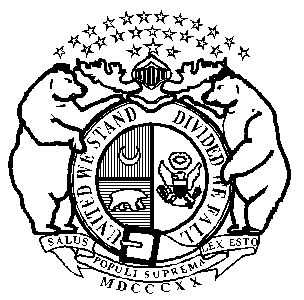 Michael L. ParsonGovernorState of OFFICE OF ADMINISTRATIONPost Office Box 809Jefferson City, Missouri  65102Phone:  (573) 751-1851FAX:  (573) 751-1212Sarah H. SteelmanCommissioner